COMMITTEE REPORTS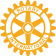 Treasurer's Report: Membership Numbers Must Be Updated By December 31By Jack Hoell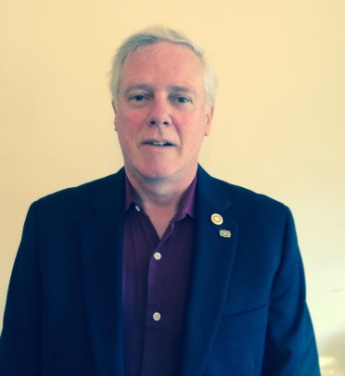 Rotary International dues bills will be invoiced in January based on membership numbers that are shown on your membership roster as of this December 31, so ensure that your membership numbers are accurate and up-to-date. District dues will be based on the same membership numbers that are used by Rotary International The RI and District dues bills will be sent to club presidents and secretaries in mid January. READ MORERotary Means Business: Holds first event in our district - Next one on January 25By Ron BottOn December 7, our district’s business-networking fellowship, Rotary Means Business, was launched.  More than 30Rotarians and guests attended.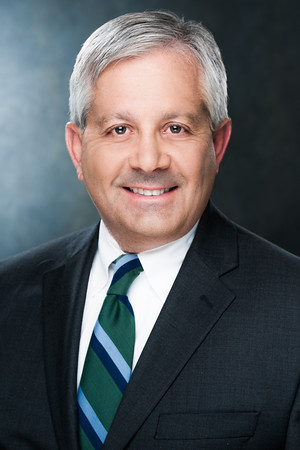 READ MORE (including event photos)'17 RI Convention in Atlanta: Discount ends December 31Beyond Borders Dinner on June 11: To register now, click here.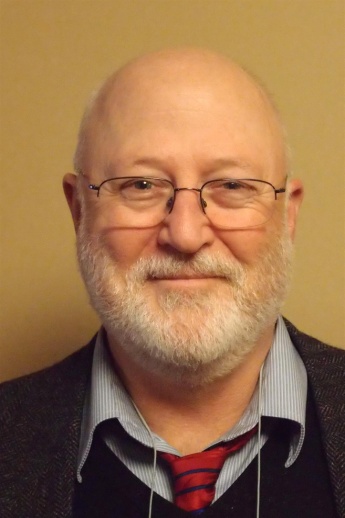 Here's a letter from Steve Glines, chair of the District International Convention Promotion Committee.READ LETTERTo register and find hotel options, click hereFor more information on the 2017 RI Convention in Atlanta, click hereInteract Actions: Interact teens invited to help in Providence and AtlantaBy Bob Anthony
All Interact teens are invited to help staff the House of Friendship booths next April 29 during the Multi-District Conference in Providence and next June 10 through 14 at the Rotary International Conference in Atlanta. 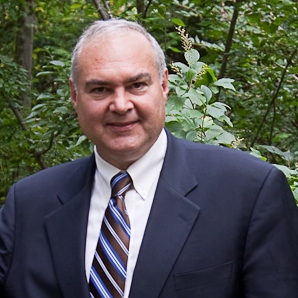 READ MOREHow to launch an Interact club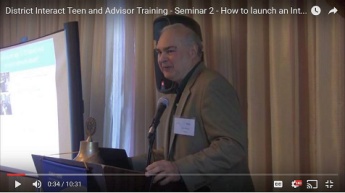 In Seminar 2 of the District Interact Teen and Advisor Training Seminar, held on September 17 in Needham, Bob Anthony, chair of the District Interact Committee, discusses “How to launch an Interact club,”including the certification letter, roles and responsibilities of the president, the Rotary advisor and, in the case of school-based clubs, the faculty advisor.WATCH VIDEOFoundation Note: Foundation-Giving Scorecard for ‘16-‘17By Sanjay DeshpandeThe Rotary Foundation is supported by contributions from Rotarians all around the world. Our district has set a goal of $325,000 in total Foundation giving in Rotary year 2016-2017, which ends next June 30. That’s about 10 percent above the $293,705 contributed during ’15-‘16. The ’16-’17 per-capita average goal is about $225. As of December 17, the district’s total giving stood at $41,548, or 13 percent of the annual goal.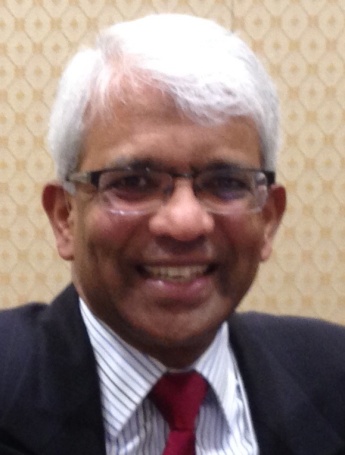 READ MOREMembership Corner: Improving effective membership effortsBy Tom Sturiale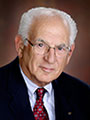 Of course, we all believe that membership efforts are important, if not critical, objectives for our Rotary clubs. Without new members, our clubs will lack longevity, revitalized energy and creativity - and a reduced ability to achieve important goals. But do we take the challenge seriously? READ MORETo learn how the Rotary Club of  Melbourne in Victoria, Australia does corporate membership, click hereTo learn about District 7910 Membership Workshops in October, click here.Membership Materials On Sale: Order now!To order, click here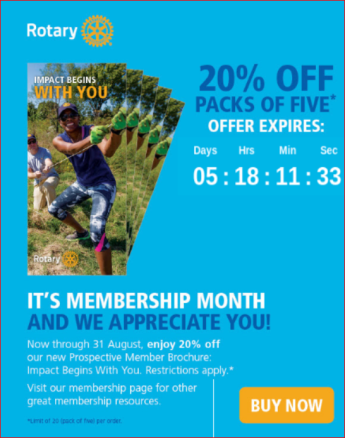 PR Tips: More about picturesBy Laura Spear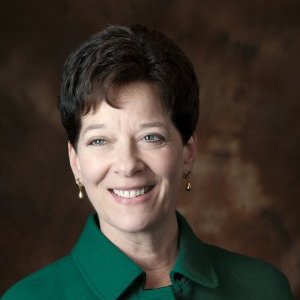 Make sure your photos reflect connections and community and are not staged.
From Rotary Voice and Visual Identity Guidelines, “When choosing or
shooting new photography, aim for the following:READ MOREClick here for an excellent example of a club-event promotional video by Concord President Steve Kirk.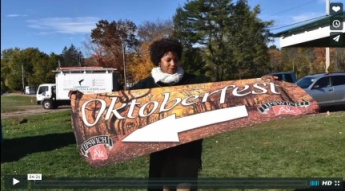 Million Dollar Dinner: RI Past President Kalyan Banerjee to be keynote speakerBy Satya Mitra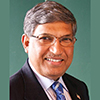 I am pleased to inform you that Kalyan Banerjee, a past Rotary International president and chair and trustee of The Rotary Foundation, has confirmed his attendance next May 25 for our district’s Million Dollar Dinner. He needs to attend another event in Zurich, Switzerland on May 27 May, so he will leave early on May 26.The venue, Mechanics Hall in Worcester, has been reserved for this gala event. Let’s do a grand celebration of the centennial year of The Rotary Foundation.READ MOREPolio Plus Update: Portion of Papa’s Boots Proceeds to Benefit Polio PlusBy Carl Good IIIAmanda Graves recently gave a moving presentation to the Rotary Club of Wachusett Area on her children's book Papa's Boots. The short, beautifully illustrated book chronicles a grandfather explaining his childhood polio to his grandson. Amanda is an excellent speaker and provides a portion of the proceeds to Polio Plus. For more information, contact Amanda at amandacooks@hotmail.com. To buy the book at Amazon.com, click here.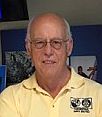 READ MOREClub Central: Short video on how to post your club goals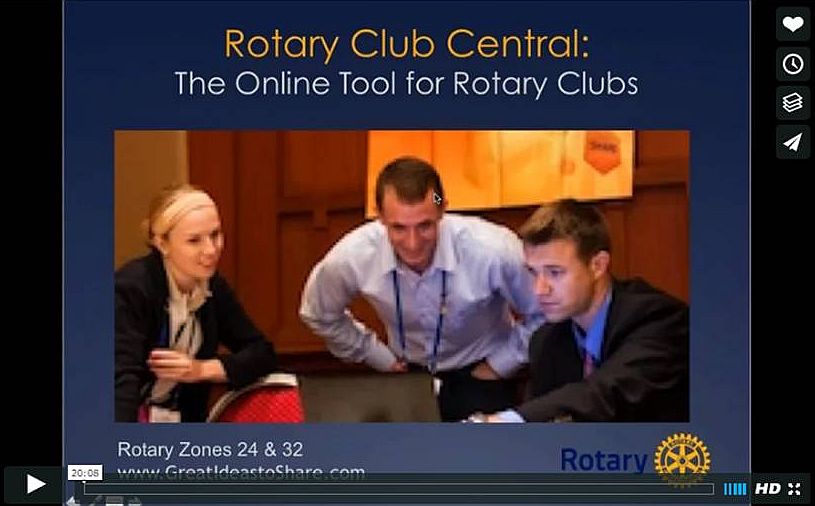 This 20-minute webinar recording is designed for club leaders to assist in posting goals on Rotary Club Central. Bob Wallace and Ian Lancaster,  facilitators from Rotary Zone 24 East, provide practical start-up information.CLICK HEREDid You Know?: District 7640 has more Interactors than Rotarians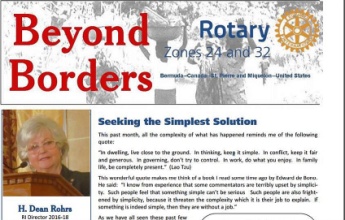 READ MORERAAGNE Newsletter: Update on visioning processBy Klaus Hachfeld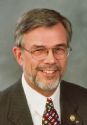 Hello, members and friends of the Rotary Alumni Association of Greater New  England! Here is to the latest edition of the RAAGNE newsletter! Over the past year, we went through a visioning process to work out the future direction of RAAGNE.READ MORESpeaker's Bureau: Looking for good speaker for your club?By Steve Levitsky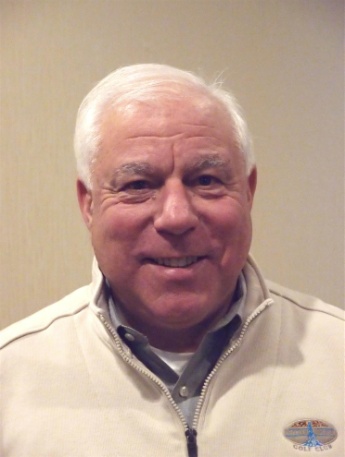 It's not always easy to come up with ideas week after week. We have many suggestions for you. Here are just a few:Rwandan genocide: Carine BoggisElevator-pitch tips: Andy WinigPositive-results hypnosis: Bob MartelDifferentiation and game-changing simplicity: Stephen MelansonVIEW MOREDistrict Charity Fund: How does DCF operate?By Karin Gaffney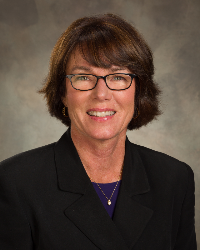 The District Charity Fund is a 501(c)3 charitable, non-profit that can be used by the Rotary clubs in District 7910. READ MORECommunications Link: Seeking club photo, video albumsBy Steve Jones-D'Agostino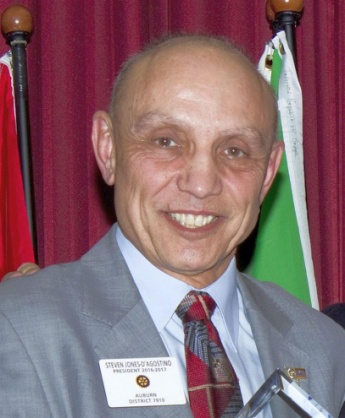 Does your District committee or Club have Rotary-related photo and/or video albums that you'd like to share with other Rotarians?READ MORESUBMIT CONTENTThere will be no newsletter on Monday, December 26 because of the holiday weekend. Merry Christmas and Happy New Year! To submit content for consideration for the January 2 issue of Rotary District 7910 Newsletter, please e-mail it to Immediate Past District Governor and Newsletter Editor Jim Fusco at jim.fusco2@gmail.com. 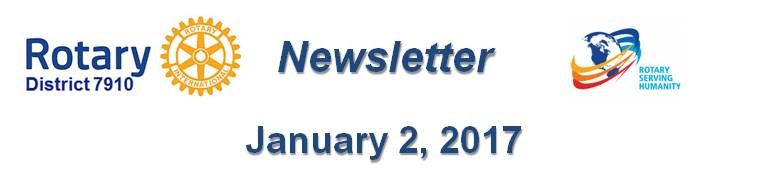 The submission deadline for that issue is Friday, December 30. All text must be in Word format. All images must be in either JPEG or PDF format. Please identify the people, left to right, who are shown in your photos, including their first and last name as well as their club or other title.PAST ISSUESTo view past issues of the weekly Rotary District 7910 Newsletter, click here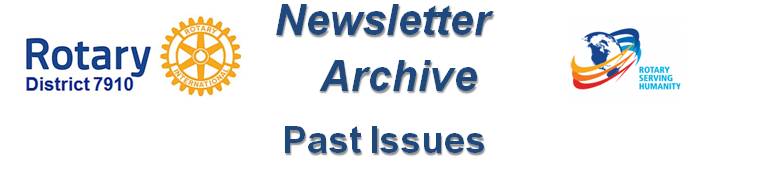 DISTRICT 7910 ONLINEVisit our website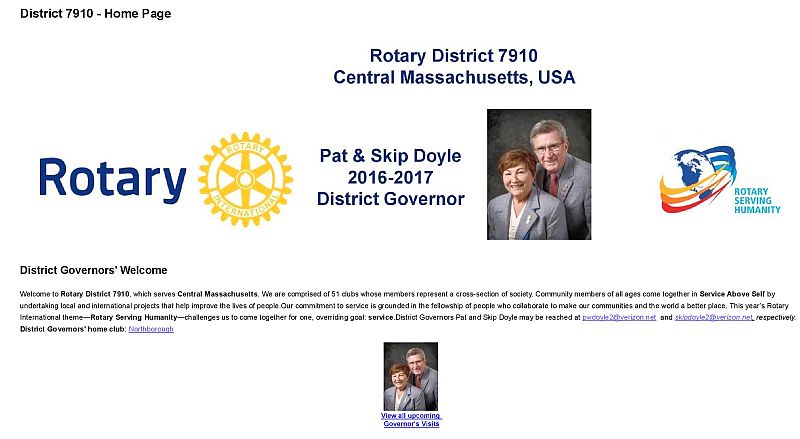 Click on each one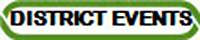 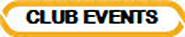 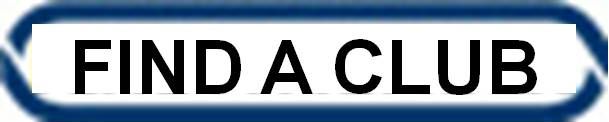 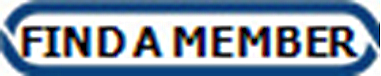 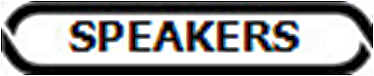 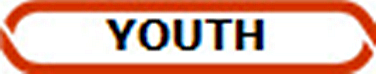 'Like' and share us on Facebook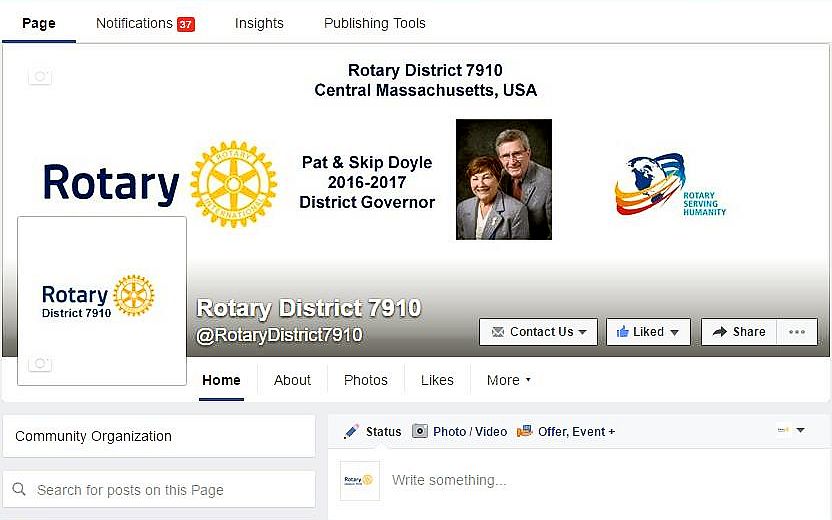 Watch Our Videos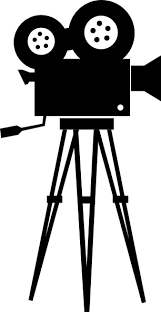 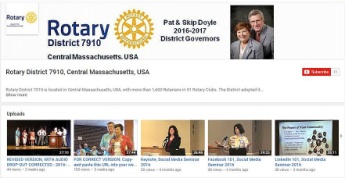 View Our PhotosArchived on Google Photos, since May 2015; and on ClubRunner, before May 2015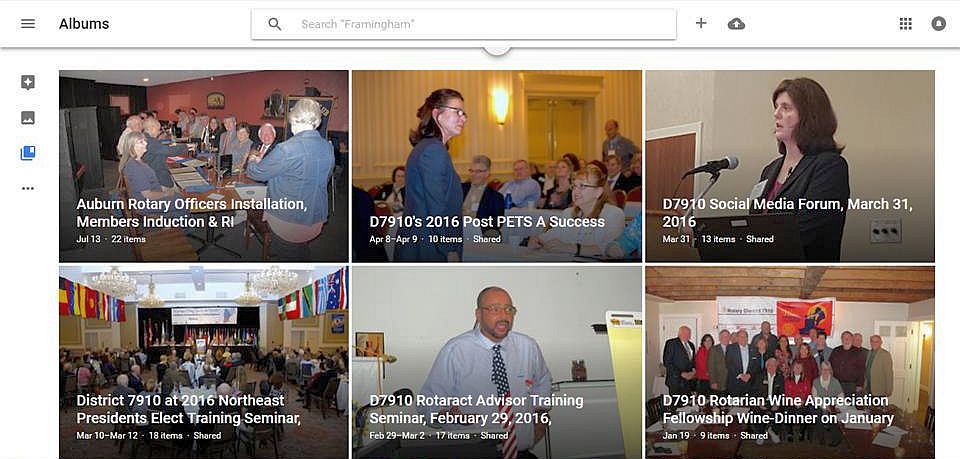 CONTACT US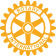 Jim Fusco, Immediate Past District Governor and Newsletter Editor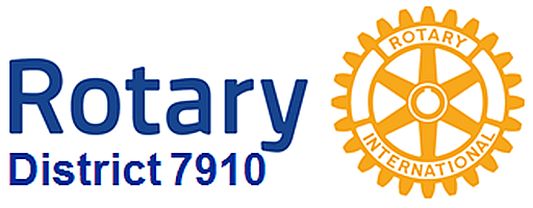 ​jim.fusco2@gmail.comSteve Jones-D'Agostino,District Webmaster and Newsletter Copyeditor​srdagostino@icloud.com© Copyright 2016-2017 - Rotary District 7910, Central Massachusetts, USA